Специальность 53.02.07 Теория музыкиДополнительные испытания творческой направленности Приказ Министерства образования и науки Российской Федерации № 356 от 28 сентября 2009 г. «О перечне специальностей среднего профессионального образования, по которым при приеме в имеющие государственную аккредитацию образовательные учреждения среднего профессионального и высшего профессионального образования могут проводиться дополнительные испытания творческой и (или) профессиональной направленности» (зарегистрирован Министерством юстиции Российской Федерации 27 октября ., регистрационный № 15129. Бюллетень нормативных актов федеральных органов исполнительной власти, 2009, № 46). СольфеджиоПроводится в письменной и устной форме. Для поступающих на специальность «Теория музыки» экзаменационные требования по сольфеджио и музыкальной грамоте устанавливаются в объеме программы по сольфеджио ДШИ для специальностей с семилетним сроком обучения.Письменная форма вступительного испытания предполагает: Запись одноголосного музыкального диктанта  в форме периода протяженностью 8-10 тактов в размерах: 2/4, 3/4, 4/4. Интонационные и ритмические трудности: различные виды мажора и минора, скачки с заполнением, мелодическое движение по звукам аккордов, секвенции, вспомогательные и проходящие хроматизмы, отклонения в родственные тональности; длительности от целой до шестнадцатой, простые виды синкоп, триоли, пунктирный ритм, паузы, затакт.Перед проигрыванием диктанта объявляется тональность и дается настройка в этой тональности. Диктант проигрывается  10 раз в течение 30 минут.Образец диктанта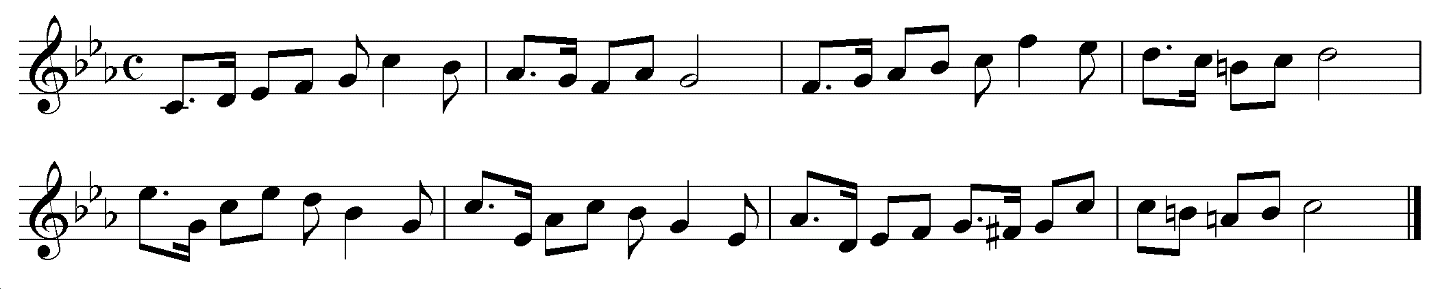 Cлуховой анализ:лады (мажор 2-х видов, минор 3-х видов);интервалы (простые, тритоны и характерные интервалы с разрешением: ув.4, ум.5, ув.2, ум.7, ув.5, ум.4); аккорды от звука (Б53 и М53 с обращениями, D7 и его обращения с разрешением, уменьшенный и малый вводный септаккорды с разрешением, II7 с разрешением через D 43);последовательность из  5-6 аккордов в тональности.     Время выполнения слухового анализа – 15 минут.     	   	  Образец слухового анализа	Образцы аккордовых последовательностей:   T T6 S II7 D43 T;     t УмVII7 D65  t s6 tПостроение музыкальных элементов по билету. Образец билета:ЭКЗАМЕНАЦИОННЫЙ БИЛЕТСпеть:а) гаммы fis-moll гармонический	     D-dur натуральныйб) в тональности D-dur:- ступени I  ↑VI   VIb   ↓II    ↑V     ↓I- интервалы  5      2       7      ум.5 с разрешением		I      II     VII     VII- аккорды  T   T6   D64   T6   II7    D…  Tв) от звука d вверх ч.4, М6, ум.5 с разрешением, вниз б.7, Б53.Прочитать с листа музыкальный пример.Устная форма вступительного испытания по сольфеджио проводится по билетам (образец билета см.выше) и предполагает: Интонирование музыкальных элементов:гамма (мажор 2-х видов, минор 3-х видов до 5 знаков включительно);в тональности (до 5 знаков включительно):ступени;интервалы с разрешением: диатонические, характерные, тритоны;аккорды (трезвучия главных ступеней и их обращения, D7 и его обращения с разрешением, уменьшенный и малый вводный септаккорды с разрешением, II7 с разрешением через D 43); от звука вверх и вниз отдельные интервалы и аккорды.Пение с листа одноголосного музыкального примера с тактированием (дирижированием) с предварительным анализом его структуры, тонального плана, ритмических особенностей. Мелодические и ритмические трудности – соответственно диктанту.Абитуриентам предоставляется 15-20 минут на подготовку к  ответу.Общий результат выставляется как средний балл по пяти формам работы: диктант, слуховой анализ, музыкальная грамота (построение элементов по билету), интонирование элементов, чтение с листа. Музыкальная литератураПоступающие на специальность «Теория музыки» проходят собеседование по музыкальной литературе (собеседование оценивается недифференцированно: «зачет», «незачет»).На собеседовании абитуриент должен обнаружить понимание общественной роли и значения музыкального искусства, иметь понятие о важнейших музыкальных жанрах и формах, уметь связать образное содержание музыкального материала с выразительными средствами. Собеседование предполагает:Рассказ биографии композитораРассказ о музыкальном произведенииОпределение на слух 2-3 музыкальных отрывков.Абитуриенту предоставляется возможность заранее подготовить рассказ о музыкальном произведении (с демонстрацией музыки), а также биографию композитора из приведенного ниже списка. На собеседовании абитуриент вытягивает два билета с фамилиями композиторов. Об одном композиторе рассказывается биография, второй вопрос – анализ произведения другого композитора (абитуриент имеет право выбора – о каком композиторе он рассказывает биографию и чье произведение представляет на анализ). Необходимым требованием является также знание музыкальной жизни страны и своей республики, основных исторических событий, наличие определенного кругозора в области культуры и искусства, а также владение навыками литературной речи.Список биографий композиторов: И.С. Баха, Й. Гайдна,В.А.Моцарта,Л.Бетховена,Ф. Шуберта, Ф.Шопена, М.И. Глинки,А.С.Даргомыжского, А.П.Бородина,М.П.Мусоргского,Н.А. Римского-Корсакова,П.И.Чайковского,С.С.Прокофьева,Д.Д. Шостаковича.2. Предлагаемый список произведений для анализа (абитуриент имеет право выбрать одно произведение композитора):И.С. Бах.  ИнвенцииИ.С. Бах. «Хорошо темперированный клавир» (Прелюдия и фуга до минор, Прелюдия До мажор)И.С. Бах. Органные произведения (Токката и фуга ре минор)Й.Гайдн. Симфония № 103Й.Гайдн. Соната для клавира (Ре мажор или ми минор)В.А. Моцарт. Симфония № 40В.А. Моцарт. «Свадьба Фигаро»В.А. Моцарт. Соната Ля мажорЛ. Бетховен. «Патетическая соната».Л. Бетховен. «Эгмонт»Л. Бетховен. Симфония № 5.Ф. Шуберт. «Неоконченная симфония»Ф. Шуберт. Песни («Лесной царь»,  «Форель», несколько песен из циклов «Прекрасная мельничиха», «Зимний путь»).Ф. Шопен. Танцевальные миниатюры (мазурки, полонезы, вальсы)Ф. Шопен. Фортепианные миниатюры (ноктюрны, этюды, прелюдии)М.И. Глинка. «Жизнь за царя» («Иван Сусанин»)М.И. Глинка. Романсы («Жаворонок», «Попутная песня», «Я помню чудное мгновенье)М.И. Глинка. Симфонические произведения («Камаринская», испанские миниатюры, «Вальс-фантазия»)А.С. Даргомыжский. Романсы и песни («Старый капрал», «16 лет», «Мне грустно, «Червяк» или «Титулярный советник») А.П. Бородин. «Богатырская симфония»А.П. Бородин. «Князь Игорь»М.П. Мусоргский. «Борис Годунов»М.П. Мусоргский. «Картинки с выставки»Н.А. Римский-Корсаков. «Снегурочка»Н.А. Римский-Корсаков. «Шехеразада»П.И. Чайковский. «Евгений Онегин»П.И. Чайковский. Фортепианные миниатюры («Детский альбом», «Времена года»)П.И. Чайковский. Симфония № 1. «Зимние грезы»С. С. Прокофьев. «Александр Невский»С. С. Прокофьев. Симфония № 7Д.Д. Шостакович. Симфония № 7Д.Д. Шостакович. Произведения по выбору (фортепианная или камерная музыка).ФортепианоАбитуриент должен исполнить: а) один этюд;б) полифоническое произведение имитационного склада (двух-трехголосное);в) одно произведение крупной формы: сонатное аллегро, вариации, часть концерта; г) одну пьесу.Экзаменационная комиссия может вводить в качестве дополнительного раздела испытания исполнение гамм и арпеджио, а также чтение с листа пьесы трудности 4-5 класса ДШИ.№ЭлементыБаллы№ЭлементыБаллы1минор (мелодически)6ум.7 – ч.52мажор (гармонически)7М64 (гармонически)3м.6 (гармонически)8Б6 (мелодически)4м.7 (мелодически)9D65 - t5ув.4 – б.610MVII7 - T